Број: 07-15-О/4Дана: 16.01.2015. годинеПРЕДМЕТ: ДОДАТНО ПОЈАШЊЕЊЕ КОНКУРСНЕ ДОКУМЕНТАЦИЈЕ БРОЈ 07-15-О - Набавка нестерилних раствора Aethanolum dil. 70% 1l, Etanol apsolutni pa 1l, Aethanolum concentratum farmaceutski pakovanje po 1l (pakovanje u PET ambalaži) i 10l (pakovanje u polietilen ambalaži) za spoljašnju upotrebu за потребе Клиничког центра ВојводинеПИТАЊE ПОТЕНЦИЈАЛНОГ ПОНУЂАЧА:„Поштовани,ЈН бр. 07-15-0 Клинички центар Војводина, партија 3 партија 4 нису дефинисане /назив и концетрација/ по Закону о етанолу СГ бр. 41 од 02.06.2009. године.Закон је разврстао етанол/етил алкохол/ по следећем 1. Сирови етил алкохола јачине до 88% vv. 2. Технички етил алкохол јачине од 88 до 96% vv. 3. Рафинисани етил алкохол јачине од 96 до 99% vv. 4. Апсолутни етил алкохол јачине од 99 до 99,99%.На основу разврставања које сте дали по партијама 3 и 4 није прецизно одређено о ком је алкохолу реч. На основу закона произлази да је то алкохол под редним бројем 3 -рафинисани етил алкохол јачине од 96-99%,одговара Ph yug V.“ОДГОВОР КЦВ-А НА ПИТАЊЕ:У називима партијама 3 и 4 наведено је да је потреба Клиничког центра Војводине за Aethanolum concentratum 95-96vol%, kvaliteta prema Ph.Eur.V, а не рафинисани етил алкохол, алкохолне јачине од 96 до 99% v/v. У конкурсној документацији алкохол није груписан према Закону о етанолу, с обзиром да наведене четири групе етанола у поменутом Закону нису квалитета који је потребан Наручиоцу. Наиме алкохол који се набавља путем јавне набавке 07-15-О, Aethanolum concentratum 95-96vol%, по квалитету не спада ни у једну од наведених категорија етанола по Закону о етанолу квалитета Ph.Eur.V, с обзиром да Aethanolum concentratum 95-96vol%, kvaliteta Ph.Eur.V, се добија додатним пречишћавањем рафинисаног етил алкохола алкохолне јачине од 96 до 99% v/v.ПИТАЊE ПОТЕНЦИЈАЛНОГ ПОНУЂАЧА:„Поштовани,Као један од додатних услова за учествовање у јавној набавци је достављање биланса стања и успеха за 2014. годину. Да ли је могуће доставити завсни лист за 2014. годину за понуђаче којима није завшени наведени биланси?!“ОДГОВОР КЦВ-А НА ПИТАЊЕ:Потенцијални понуђачи којима још није завршен Извештај о бонитету за 2014. годину, морају доставити фотокопије биланса стања и биланса успеха за ту годину, како је и наведено у самој конкурсној документацији, Додатни услови за учешће у поступку јавне набавке из члана 76. Закона, тачка 6.С поштовањем, Комисија за јавну набавку 07-15-ОКЛИНИЧКИ ЦЕНТАР ВОЈВОДИНЕKLINIČKI CENTAR VOJVODINE21000 Нови Сад, Хајдук Вељкова 1, Војводина, Србија21000 Novi Sad, Hajduk Veljkova 1, Vojvodina, Srbijaтеl: +381 21/484 3 484www.kcv.rs, e-mail: tender@kcv.rs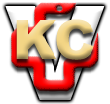 